Pragmatics and SocietyOrder in disorder: Audience responses and political rhetoric in speeches from the second round 2012 French presidential election.--Manuscript Draft--34	Order in disorder: Audience responses and political rhetoric in speeches from the567	second round 2012 French presidential election.8910111213	Ledoux, Sarah E.141516	Universidad Tecnológica Centroamericana (UNITEC), Facultad de Ciencias1718	Administrativas y Sociales, Departamento de Licenciatura en Relaciones Internacionales,1920	Tegucigalpa, Honduras, 11101222324	Sarah Ledoux is an instructor in the degree of international relations at UNITEC2526	(Honduras), head of special projects in UNITEC, and consultant at the World Bank. She272829	completed her BSc in psychology at the University of York and an MSc in International3031	Relations in the London School of Economics and Political Science.32333435363738	Bull, Peter3940	Department of Psychology414243	University of York, York, YO10 5DD, UK444546	Peter Bull is a reader in psychology at the University of York (UK), a fellow of the4748	British Psychological Society, and visiting professor in political communication,5051	University of Antwerp (Belgium). He has more than 120 academic publications,5253	primarily concerned with the detailed “microanalysis” of political discourse and5556	nonverbal communication (his principal research interests).5758594	Abstract567	Recent research has established that Japanese political oratory and audience behaviour910	(Bull & Feldman 2011; Feldman & Bull 2012) are fundamentally different to those found1112	in British political speeches (Heritage & Greatbatch 1986). To further develop these1415	cross-cultural analyses of political rhetoric, speaker-audience interaction was analysed in1617	ten speeches by the two second-round candidates in the 2012 French presidential181920	elections (François Hollande; Nicolas Sarkozy). Analogous to British speeches, French2122	speeches	were	characterised	by	“implicit”	affiliative	response	invitations	and2324	asynchronous speaker-audience interaction, in contrast to Japanese “explicit” invitations2627	and synchrony. These results were interpreted in terms of Hofstede’s (2001)2829	individualism-collectivism cultural dimensions. Dissimilarities in audience responses3132	between the two candidates were also identified and discussed. The analysis of cross-3334	cultural differences continues to reveal the intricate differences between societies, and353637	ensures academic understanding on rhetoric is not boxed into crude universal rules.383940	Key words: political speeches, rhetoric, audience responses, applause, French, cross-4142	cultural444546	Introduction474849	Skilled oratory is critical during election campaigns. Political speeches can be used to505152	present policies to voters, and more importantly, create charismatic personas to boost5354	opinion polls. The limited number of ways an audience can react – with approval555657	(applause, cheering, laughter) or disapproval (booing, jeering, heckling) – may test the5859	speaker’s ability to communicate successfully. There is extensive literature on rhetorical4	devices used by politicians to invite affiliative audience responses (particularly applause),56	which is reviewed below. The current study is based on an analysis of speeches delivered89	in the 2012 French presidential election by the two principal candidates, Nicolas  Sarkozy1011	and François Hollande. The principal research aim was to compare this analysis with the1314	results of previous studies of British and Japanese speeches. Of additional interest was1516	the potential relationship between audience responses and political party affiliation.181920	The analysis of speaker-audience communication patterns in politics was pioneered by2122	Atkinson (e.g., 1983, 1984a, 1984b), reflecting the belief that the linguistic study of2324	conversation should be framed by its discourse genre and context (Waugh 1995).2627	Atkinson compared speaker-audience interaction with the way in which people take turns2829	in speaking conversation, a phenomenon previously identified in dialogue analysis by3132	Sacks, Schegloff and Jefferson (1974). From this analysis, four formulaic rhetorical3334	devices (or claptraps, from now on RDs) were identified, whereby speakers invite353637	applause.	The first, the three-part list (a list of three items), was claimed to be the most3839	common, where the final item is typically preceded by “and” ”, which enables the4041	audience to anticipate the completion point and the appropriate place to applaud. The4344	second is the contrast (or antithesis), which involves the sequential juxtaposition of an4546	item with its opposite. The third is projecting the naming of a person or group, often4849	proceeded by a character description, and commonly paired with gratitude, the final5051	applaudable formula. Atkinson (1984a) also discussed the role of other features such as5354	speech content, timing, coordinated hand gestures, and eye contact.555657	An analysis of 476 speeches from the 1981 British party conferences was conducted by5859	Heritage  and  Greatbatch  (1986).	In addition to three-part lists and contrasts, they1819	emphasis, and finally, when the audience does not immediately respond to an invitation,2021	the speaker can reiterate the message through what is termed a pursuit. Overall, these222324	seven RDs accounted for 68% of all collective applause. Despite this groundbreaking2526	evidence in favour of Atkinson’s (1984a) theory, almost a third of collective applause2728	remained unexplained by invitational techniques.303132	In attempt to uncover limiting issues in previous research, Bull and colleagues (Bull3334	2000; Bull & Feldman 2011; Bull & Noordhuizen 2000; Bull & Wells 2002; Feldman &353637	Bull 2012) identified three unaccounted fundamental variables influencing speech3839	analysis: speaker-audience synchrony, variability of audience responses, and the role of4041	culture. From the perspective of pragmatics, speech synchrony can be understood as the4344	correct inference by the addressees (the audience) of the speaker’s implication (Huang4546	2015). Firstly, it should be noted that speaker-audience synchrony, the smooth transition4849	from speaker utterance to audience response, is not as common practice as was originally5051	thought. Demonstrating that only 61% of all applause in British 1996-1997 party5354	conference speeches was synchronous, Bull and Noordhuizen (2000) highlighted that5556	over a third of applause had been neglected in previous research. In a further analysis of575859	applause in political speeches by the leaders of the principal British political parties in4	1996, Bull (2000) demonstrated that instances of asynchronous applause were either56	interruptive (speaker interrupting applause; or applause interrupting the speaker), isolated,89	or a response to applaudable speech content. This challenged previous research, which1011	assumed content was insufficient to ensure a response (Atkinson 1984a), and more likely1314	to be applauded if expressed with the appropriate RD (Heritage & Greatbatch 1986). Bull1516	(2006) withheld argued that whether or not a RD is interpreted by the audience as an1819	applause invitation  is  dependent  upon  the speaker’s “delivery”	– non-vocal features,2021	such as hand-gestures and posture, as well as vocal features, such as pitch and tone of222324	voice–; it is not just a response to the RDs per se.252627	As an aside, it is important to note asynchronous applause does not automatically indicate2829	communication  failure.	For example, interruptive applause may indicate audience3132	enthusiasm for the speaker. Furthermore, preventing an audience response can be used3334	strategically, to build anticipation, eventually causing applause to burst irrepressibly,353637	giving the appearance of overwhelming popularity. According to Grice’s cooperative3839	principle (1975), speakers will do whatever it takes for conversation to succeed, even4041	more so if it required by its participants (again this would be the audience). However,4344	Atkinson (1985) claimed strategic asynchronous speech making to be unusual, used only4546	by skilled orators such as Anthony Wedgewood Benn, John F. Kennedy, and Martin4849	Luther King, politicians known for their memorable speech performances.505152	In examining 15 conference speeches by the leaders of the three principal parties in 1996-535455	2000, Bull and Wells (2002) identified two additional applause-eliciting RDs. These were5657	jokes, expressed as humorous expressions, and negative namings, used to bring shame to5859	a named person or group. Of course, these RDs can be expected to invite other audience4	responses; jokes being likely to invite laughter, and negative namings to invite booing.56	Up to  this  point,  studies had been limited to  the analysis  of applause, leaving cheering,89	laughter, booing, and verbal exclamations unaccounted for. To explore this, Clayman1011	(1993) analysed and distinguished booing from applause, noting its slower initiation, due1314	to its embarrassing nature when evoked out of context. Uninvited booing was identified1516	as performed by audience members using “mutual monitoring” to ensure collectivity in1819	the response, resulting in a staggered onset as people observed and imitated others.2021	Clayman’s (1993) analysis of British and American speeches was limited essentially to222324	disaffiliative booing, in which the audience boo the speaker, yet booing has also been2526	shown to be affiliative, where the audience align with the speaker against a rival2728	politician  (Bull  & Miskinis 2015).	Hence, a second major limitation of Atkinson’s3031	research is the exclusive focus on applause. Given the potential of diversity in audience3233	behaviour, in this study all audience responses were analysed.353637	In his book, Atkinson speculated that his findings may “ … . .eventually be shown to3839	have cross-cultural applicability far beyond the English speaking world” (Atkinson4041	1984a: 85).	However, recent evidence suggests otherwise, and this represents a third4344	limitation on Atkinson’s research. The mistaken assumption that conversation analysis4546	can be replicated to any language as a universal rule is limiting, and has previously been4849	criticised (Keenan 1976). In an analysis of 36 speeches from the Japanese 2005 general5051	election, Bull and Feldman (2011) identified seven additional RDs used to invite5354	affiliative responses. In greetings, the speaker greets the audience by custom expecting a5556	collective audience response, which is typically followed by expressing appreciation to575859	thank  the  audience  for their attendance.	Further devices are: requesting agreement,4	asking the audience to agree with a previous statement; jokes (Bull & Wells 2002),56	redefined to include affiliative responses of laughter with or without applause;  asking for89	support, straightforward requests seeking for audience support; description of campaign1011	activities, sharing details of recent activities to demonstrate ability to communicate and1314	work hard; and finally, the category other was introduced for miscellaneous statements1516	that received audience responses that otherwise did not fit into other categories. In1819	contrast with the original RDs identified by Atkinson (e.g., 1984a) that were typically2021	structured implicitly as part of the speech, Bull and Feldman (2011) observed that most222324	of the aforementioned new devices overtly requested audience participation, and were2526	thus characterised as “explicit”. Explicit RDs accounted for 71% of audience responses in2728	Japanese speeches, compared to the mostly implicit response invitations (68%) in British3031	speeches (Heritage & Greatbatch 1986). Bull and Feldman (2011) also addressed the3233	applause bias seen in previous research, revealing that laughter and cheering accounted3536	for 41% of responses in Japanese speeches.373839	Although Bull and Feldman’s (2011) study was based on a substantial sample of political4041	speeches, they were drawn from only one general election campaign. Without replication,4344	it is uncertain whether these findings were typical of Japanese political speech-making in4546	general, or specific just to those particular speeches or that one general election campaign.4849	Hence, a follow-up study was conducted, based on 38 speeches from the 2009 Japanese5051	general election (Feldman & Bull 2012). The Japanese RD patterns were replicated, with5354	further analyses demonstrating Japanese audiences predominantly responded with5556	applause (40%) or laughter (39%) rather than composites (applause with laughter or575859	cheering: 9%).4	An additional response, unique to Japanese speeches, were aizuchi, listener responses the56	audience would use to answer ritualistic questions (e.g., speaker: “Don’t you think so?”;89	audience:  “That’s  how it is”)1.	The  appearance  of  culture-specific  responses reflects1011	research by Monaghan, Goodman and Robinson (2012: 247) that explained cultural1314	differences in communication through the speech community at stake which is “a group1516	of people who share rules for using and interpreting at least one communication practice1819	(…) [which] might involve specific events, acts, or situations”. In this case however, the2021	Japanese specific aizuchi accounted for only 3% of all responses.222324	Japanese speeches were particularly distinct from British speeches due to the absence of2627	negative naming, isolated applause, or any other form of asynchrony (Feldman, personal2829	communication, April 16, 2014). These differences can be understood in terms of cultural3132	context, where, according to Hofstede’s (2001) individualism-collectivism dimension,3334	Japan is regarded as a collectivist society, in which groups are prioritized over the353637	individual and institutions over personal ambition. Synchrony in Japanese responses3839	reflects the ideal group collaboration, facilitated by the use of explicit invitations. The4041	lack of negative naming may also be understood in terms of differences in politeness4344	norms, where for a Japanese politician to invite audience affiliation by holding up another4546	politician or political party to publicly ridicule might reflect worse on the speaker than4849	the individual or political group under attack (Bull & Feldman 2011). Differences5051	between Japanese and English speakers have also been identified in conversational5354	dialogue (or speech acts), whereby in Japanese it is preferred to answer indirect questions5556	than direct ones (Mey 2016). These language-specific differences are classified as5758	 	1 Aizuchi are used by listeners to indicate their interest in the speaker and reassure them of their continuedattention, for example “hai” “ee” –yes, “hontō”, “hontō ni” –really (Bull, 2016).4	“linguacultures” that are associated with a variety of dialects each with their own social567	implications; in the present case the dialect would be related to political speeches.8910	The results of these cross-cultural studies highlight important differences between the UK1112	and Japan in terms of both the rhetoric of the politicians, and the responses of the1415	audience. Of course, these findings may reflect differences between the UK and Japan1617	not only in culture but also in language. A study of American speeches (Bull & Miskinis181920	2015) recently demonstrated striking similarities in rhetorical devices with the UK,2122	suggesting speechmaking may be related to culture and language.232425	Thus, in the study reported here, this cross-cultural approach was extended to the analysis2728	of political speeches in France, a country that differs from the UK and the USA in terms2930	of language, but is more similar in terms of culture than Japan. Cross-cultural differences313233	in individualism were interpreted using literature by Geert Hofstede (2001; Hofstede,3435	Hofstede & Minkov 2010) complemented by specific country scores (Hofstede et al.3637	2010). Whereas the UK has been rated to have one of the highest levels of individualism3940	in the world, scoring 89 with France close behind (71), Japan is considered far less4142	individualistic scoring just 46 (scores range from 0 to 100). On this basis, it was proposed4445	that French politicians like the British would invite affiliative audience responses4647	implicitly, giving their individualist audiences greater freedom as to whether or not to4950	respond (Hypothesis 1).515253	According to Hypothesis 2, it was predicted that French audience behaviour would be5455	more asynchronous than British audiences. The French are outspoken on the democratic5758	and social aspects of the constitution of their fifth republic, given its arduous past going4	from monarchy to revolution,  which brought to life the establishment of its first republic,56	to  Napoleonic  dictatorship  followed  by  more  revolutions  during  the  XIXth   century,89	culminating in its current existence (Howarth & Varouxakis 2003: 2):101112	To cut a long story short, a disproportionately great part of French political1415	debate during the two centuries that followed the outbreak of the French1617	Revolution has been dedicated either to rehearsing the same battles,181920	arguments, passion, or to interpreting them, trying to make sense of the2122	revolutionary experience (…).232425	Moreover, public involvement in French politics is particularly dynamic, as it is viewed2728	as the largest influence public opinion can have on government policymaking (Dalton2930	2013). The recent rise in support for French nationalism and the extreme right – arguably313233	the result of the 2008 economic recession (Urban 2014) – has fuelled political conflict3435	between the dominant parties, and has divided a France of liberté, egalité, fraternité3637	(Cole 1998). Liberté is a particularly important word, as Wierzbicka (1997: 133) points3940	out in her cross-cultural linguistic analysis, it is a word that stands for “the opposite of4142	slavery and oppression, and the rise of democracy”. This in turn has increased social4445	sensitivity over related political topics such as immigration, social hierarchy, and gender4647	equality. Given that asynchrony might be seen to reflect the dynamic involvement of the4950	French public with their democratic suffrage and more recent division over sensitive5152	topics, speech content was anticipated to provoke more asynchronous and uninvited535455	audience responses.56574	According to  Hypothesis  3, it was predicted that  there would be differences in audience56	behaviour between the two political parties. Specifically, it was hypothesised that the89	centre  right-wing  party,  Union  pour  un  Mouvement  Populaire  (Union  for  a Popular1011	Movement), in favouring nationalist policies (Urban 2008), would be more disciplined1314	and synchronised with fewer asynchronous responses, than the centre left-wing party,1516	Parti Socialiste (Socialist Party). In the latter case, it was hypothesised that the audience1819	behaviour would be more asynchronous, and that they would be more likely to respond to2021	content buzz-words, such as liberté and laïcité (secularism), a word related to division222324	over immigration policies targeted at Arabic migrants practicing Muslim customs in2526	France. This is supported by Rob Grootendorst and Frans van Eemeren’s argumentation2728	theory which analyses the art of persuasion, “itself an indispensable preliminary to any3031	political discussion and decision” (Capone & Mey 2016: 8-9).32333435363738	Method394041	Participants424344	The two second-round nominated candidates running for the French 2012 presidential454647	election: Nicolas Sarkozy, incumbent president and candidate of the Union pour un4849	Mouvement Populaire; François Hollande, candidate of the Parti Socialiste. The5051	campaign meetings, at which the speeches were recorded, were all open to members of5354	the public.555657	Materials4	The  speeches  were  chosen  based  on  the  availability  of  video  recordings  and  their56	corresponding transcripts. Ten speeches were analysed, selected from the official start of89	the campaign (20 March 2012) to the date of final election (6 May 2012). The speeches1011	were delivered both indoors: in large conference rooms or stadium-like rooms1314	accommodating considerable audience size (Bercy), and outdoors: in city centres where1516	historical political figures have previously spoken (Toulouse, where a speech was given1819	by former President François Mitterrand) or in front of famous monuments (Place de la2021	Concorde). The average speech length was 54:20 minutes. A complete list of the speech222324	locations, dates and durations is given below.252627	Nicolas Sarkozy (2012)282930	1. Ormes, indoors- 26 March (51:21 minutes).323334	2. Porte de Versailles, Paris, indoors- 31 March (44:29 minutes).353637	3. Place de la Concorde, Paris, outdoors- 15 April (41:32 minutes).383940	4. Nice, indoors- 20 April (58:36 minutes).424344	5. Raincy, indoors- 26 April (59:40 minutes).454647	François Hollande (2012)484950	1. Nice, outdoors- 28 March (46:55 minutes).525354	2. Besançon, indoors- 10 April (1:02:38 minutes).555657	3. Charleville-Mézières, outdoors- 20 April (47:28 minutes).4	4. Bercy, Paris, indoors- 29 April (1:20:31 minutes).567	5. Toulouse, outdoors- 3 May (50:07 minutes).91011	Analysis was carried out using videos of the entire speeches uploaded online (see1213	Appendix 1). The speech transcripts were also obtained via the Internet, through party141516	affiliated websites.171819202122	Procedure242526	The transcripts of each speech were checked and corrected against each video recording2728	to ensure a verbatim record. In accordance with previous research, audience responses2930	were categorised under applause, laughter, cheering (Bull & Feldman 2011), as well as3233	collective chanting and booing (Bull & Miskinis 2015). Responses were manually added3435	to the transcripts using the notations as described below. From this analysis, it was found3738	that all incidences of booing were affiliative (i.e, the audience aligned with the speaker3940	against his opponent); hence disaffiliave booing (where the audience boo the speaker)414243	was not coded in this study.444546	Collective applause was represented by a succession of lower and upper case crosses4748	(xxXXxx), to indicate quieter or louder applause respectively, and was coded throughout5051	the duration of the occurrence. Using different letters, laughter (hH), cheering (cC), and5253	booing (bB) were transcribed in the same way. To denote an isolated response of either5556	applause, cheering or booing, the corresponding letter was noted between dashed lines574	(e.g., -x-). In the event of two responses occurring simultaneously (e.g., applause and567	cheering), the corresponding annotations were written out fully on separate lines:891011	ccCCcc131415	xxXXxx16171819	Individual verbal comments, often expressing agreement and support throughout the2021	speech, were written out in full. Where comments were indiscernible, these were coded2324	as “(shouts)”. Other nonverbal responses included whistling, marked as “(whistle)”, and2526	blowing of the vuvuzela trumpet, marked as “(vuvuzela)” (the vuvuzela was popularised272829	in South Africa during the 2010 FIFA World Cup). A dashed annotation (e.g., “Yeah!” –3031	) indicated a collective and drawn out verbal response, and similarly to represent323334	prolonged whistling or vuvuzela blowing. Chanting that occurred collectively was written3536	out in full, without the dash annotation. Chants were either speaker specific (e.g.,3738	“Nicolas président!”, ”François président”) or appeared in both party meetings (e.g., “On4041	va gagner!” [We are going to win!]), and were written out in full. In the occurrence of4243	undecipherable and non-collective chanting, the annotation “(chanting)” was used. All4546	collective responses were analysed separately (e.g., laughter, cheering) in order to count4748	the proportions of each response evoked (Bull & Miskinis 2015). In a second analysis,495051	composites were also noted (e.g., laughter & cheering) to facilitate comparisons with pre-5253	existing Japanese data (Feldman & Bull 2012). All audience responses (both collective5455	and isolated) were coded as either synchronous or asynchronous, together with the5758	presumed instigation for asynchronous responses.4	After  transcript  coding,  speaker  use  of  RDs  that  successfully  received  collective56	responses  was  identified.  The  original  four  RDs  identified  by  Atkinson  (1984a)  –89	contrasts,  lists,  naming  and  gratitude  –  were  coded  along  with  the  seven additional1011	devices,	namely,	puzzle-solution,	headline-punchline,	position	taking,	pursuit,1314	combinations (Heritage & Greatbatch 1986) jokes, negative naming (Bull & Wells 2002).1516	The six explicit devices investigated in Japanese discourse – greetings/salutations,1819	expressing appreciation, request for agreement, asking for support, descriptions of2021	campaign activities and other – were also included to facilitate cross-cultural222324	comparisons.	In the analysis, RDs which occurred together were counted both2526	separately  and as combinations.	So, for example, a three-part list which included a2728	contrast would be counted as both a three-part list and a contrast, but also as a3031	combination.323334	Finally, additional features to position taking, negative naming, and greetings were353637	suggested to incorporate specific patterns identified in French speeches. So for example,3839	position taking was occasionally emphasised with the use of “Voilà!”. This might be4041	translated as “This is why/what…”, and regularly resulted in large audience responses,4344	e.g.:454647	“(…) les mensonges font toujours davantage de mal que la vérité ! Voilà la4950	vérité de la place de la Concorde !” (Sarkozy, Place de la Concorde, 15 April,5152	Appendix 2: 2.1.) (….. lies always harm more than the truth! That is the truth535455	of the place de la Concorde!)5657584	Negative naming in French political speeches was frequently taken further than simply56	naming with negative  connotations.  In  order to  openly ridicule  their opponents, French89	speakers purposefully denounced campaign policies to invite booing.101112	“Il nous dit qu’il est allé à Fukushima pour constater le tsunami et ses effets.1415	J’ai vérifié : il n’est jamais allé à Fukushima.” Hollande, Besançon, 10 April,1617	Appendix 2: 2.2. (He told us that he went to Fukushima to attend to the181920	tsunami and its effects. I checked: he never went to Fukushima.)212223	Greetings describe the customary introduction expected in Japanese speeches. Despite2425	being brief, French speeches also ritualistically began with “Mes chers amis” (My dear2728	friends), resulting in large audience responses. Additionally, both French candidates were2930	found to have customary sign-off greetings. Sarkozy finished with “Vive la République et313233	vive la France!” (Long live the republic and long live France!), whereas Hollande, less3435	consistently, referred to election day, thanked the crowd, shouted his campaign slogan, or363738	again, ended with “Vive la République et vive la France!”394041	In addition to these RD feature extensions, two further devices used in French speeches4243	were coded. Questions: often using a polar format where only one of two answers are4546	possible, with the expectation of receiving a collective audience answer474849	“C’est pour toujours à la Droite, le pouvoir. Et vous laisseriez faire? Eh bien5051	non”. (Hollande, Besançon, 10 April, Appendix 2: 2.3) (Power is always5354	given to the Right. And you are going to let that happen? [No!]).555657	Referring to the audience, speakers attempted to create a bridge with the audience to585960	associate themselves with the crowd:4	“Et ceux qui ont le souvenir cruel d’avoir fait ce choix en 2007, il doit bien en56	avoir —non pas parmi vous, je vous connais tous —”89	“Non!”-101112	Hollande, Charleville-Mézières, 20 April, Appendix 2: 2.4. (And those who1415	have the cruel memory of having made that choice [i.e., voting for Sarkozy] in1617	2007, there must be some —not among you, [No!] I know all of you—)181920	Non-RD responses resulting from content-driven information (Bull 2000) were noted to2223	be interruptive, in reaction to topics such as youth, gender equality, secularism and2425	immigration. Any remaining miscellaneous statements that received an audience response2728	that did not correspond to previous categories were coded as other.293031	All the transcription and coding was conducted by the first author. Inter-rater reliability323334	was carried out with the help of a francophone familiar with French politics. Descriptions3536	and examples for each device were provided to the second rater, who then practised with3738	feedback, using a speech from each politician. After training, the second rater coded one4041	(randomly selected) speech in its entirety (Sarkozy, Ormes, 26 March).424344	Results454647	Using Cohen’s k (Cohen, 1960), inter-rater reliability for coding rhetorical devices was4950	found to be satisfactory (κ=0.71).515253	Cross-cultural Analysis555657	Analysis of rhetoric.4	The two French candidates’ use of RDs was positively correlated (Pearson’s r = +0.7956	p<.001).  According  to  Hypothesis  1,  the  French  politicians  were  predicted  to invite89	affiliative audience responses implicitly, in similar proportions to British audiences, and1011	in contrast to explicit invitations in Japanese speeches. Table 1 shows the results from the1314	French speeches in parallel with data from British (Heritage & Greatbatch 1986) and1516	Japanese speeches (Feldman & Bull 2012). Implicit RDs accounted for 75% of all1819	audience responses in French speeches, where 46% were lists, headline-punchline and2021	position taking. Only 12% of responses were invited using explicit RDs, and most non-222324	rhetorical invitations were initiated through content.252627	Table 1 near here282930	Cross-cultural statistical comparisons could not be calculated because of differences in313233	variable measures. First, the British analysis was restricted to applause, and the impact of3435	other responses on the data is unknown. Second, RD classification in British research was3637	limited, leaving 32% of invitations classified as miscellaneous. Third, combinations were3940	recorded differently in this study from the British and Japanese speeches. In addition to4142	recording each combination as an individual device, the devices used in each4445	combination were also specified. Despite these discrepancies, it is reasonable to conclude4647	from the data presented in Table 1 that French and British speakers rely more heavily on4950	implicit RDs (75% and 68% respectively) than Japanese speakers (19%).515253	Speaker-audience synchrony.545556574	According to Hypothesis 2, it was predicted that French audience behaviour would be56	more asynchronous than  British,  given the  context of French politics  as  outlined in the89	Introduction.101112	Synchrony.141516	Synchrony in British political speeches has been analysed only in terms of applause1718	(61%) (Bull & Noordhuizen 2000). French political speeches resulted in a much lower1920	proportion of synchrony (44%), but included all types of audience response. All2223	responses in Japanese speeches were found to be synchronous (Feldman, personal2425	communication, April 16, 2014).272829	Isolated responses.303132	In French speeches, isolated responses amounted to 21% of all responses. Table 23334	demonstrates the proportions of isolated responses, occurring as a result of an RD, from3637	content, or randomly.383940	Table 2 near here414243	On average, the largest percentage of isolated responses was verbal (61%), and just under4546	half of them (48%) occurred in parallel with, or following RDs. No instances of isolated4748	applause were identified in Japanese speeches; however, in British speeches, (Bull &5051	Noordhuizen 2000) reported 4.7% of applause as isolated, compared to 8% in French5253	speeches.555657	Inter-speaker Analysis585960	Audience Responses.4	According to Hypothesis 3, it was predicted that there would be differences in audience567	behaviour between the two political parties.8910	Collective and composite responses.111213	Between the two French speakers, subtle dissimilarities in audience responses were141516	identified. In terms of collective response types (see Table 3), Hollande received more1718	whistling and vuvuzela (15%) than Sarkozy (8%).192021	Table 3 near here232425	Composite responses, shown in Table 4, demonstrate that Hollande invited considerably2627	more booing (14%) and verbal responses (12%) than Sarkozy (9%, 5%). Conversely,282930	Sarkozy received far more applause (18%) and laughter (13%) than Hollande (6%, 6%).3132	The dominant composite response however, remained applause with cheering for both3334	speakers (55%).363738	Table 4 near here394041424344	Isolated Responses and Synchrony464748	Dissimilarities in audience behaviour were emphasised by differences in occurrences of4950	isolated responses. This divide was further demonstrated by levels of synchrony. Isolated515253	responses made up 18% of Sarkozy speech responses, whereas 23% of responses to5455	Hollande were isolated. From Table 2, it can be seen that Hollande’s speeches contained5657	more isolated cheering (24%) and whistling (14%) than those by Sarkozy (17%; 3%5960	respectively). Thus, not only did Hollande receive a greater variety of isolated responses,4	but  also  had  a larger proportion  of isolated  responses  than  Sarkozy.  Nevertheless, for56	both speakers, isolated verbal responses occurred with the greatest frequency (Hollande89	54%; Sarkozy 67%).101112	Speaker-audience synchrony also varied between the two speakers. Whilst 50% of1415	Sarkozy’s audience responses were synchronous with speech, the comparable figure for1617	Hollande was only 38%. A contributing effect to synchrony for both speakers was the181920	continuation of speech over audience response (e.g., Sarkozy, Ormes, 26 March; see2122	Appendix 2: 2.8.). Audience involvement also gave rise to asynchronous audience2324	collective responses, as in the following example:262728	“On veut savoir à qui dire merci quand ça va bien et à qui se plaindre quand2930	ça va mal !”313233	Au chef!343536	Sarkozy laughs and nods373839	(Sarkozy, Ormes, 26 March, Appendix 2: 2.9. (We want to know whom to4142	thank when things are going well, and whom to complain to when things are4344	going badly! [To the boss!])454647	Verbal responses.495051	Verbal participation frequently took the form of shouting “Ouai!” (Yeah!) or “Bravo!”.5253	All audible isolated and collective responses of these two words were recorded. For5556	Hollande, the preferred response was “Ouai” (94%), for Sarkozy “Bravo” (79%).57584	Audience verbal contributions are customary and expected by the speakers, in the567	following example, Hollande even prepared his audience:8910	Et je vais vous poser des questions simples pour que vous y répondiez1112	directement, (…) Voulez-vous l’alternance? [Ouai!] Alors c’est maintenant!1415	(…) Voulez-vous la victoire ? [Oui!] Alors c’est le 22 avril! [Ouai!]”1617	Hollande, Charleville-Mézières, 20 April, Appendix 2: 2.10. (I am going to181920	ask you simple questions so that you can give me straightforward answers, Do2122	you want change? [Yeah!] Then it is now! Do you want to win? [Yes!] Then it2324	is the 22nd of April! [Yeah!]).262728	Thus, overall all the above analyses supported hypothesis 3, that there would be2930	discernible differences in audience behaviour between the two French political313233	parties.34353637383940414243	Discussion444546	All the three main hypotheses of this study were supported by the results presented above.4748	The analysis of implicit RD-use confirmed the hypothesis that French political speech5051	structure resembled British in contrast to Japanese speechmaking. Moreover, the5253	hypothesis that French speeches would show greater asynchrony was supported with5556	evidence of both speakers talking over responses, and audience isolated and collective5758	interruptive responses. Finally, differences in speaker-audience interaction arising4	between the candidates substantiated the hypothesis that French parties have dissimilar567	behaviours. These results are discussed in more detail below.8910	The strong similarity in RD-use between Hollande and Sarkozy (r=0.79) provided1112	evidence for a French speechmaking framework, enabling the comparison of French1415	rhetoric to other cultures. Findings supported the hypothesis that French speechmaking1617	resembles British implicit structure more than that of Japanese speeches. As expected,181920	French audience responses were heavily associated with implicit RDs (75%), reflecting2122	the 68% in the 476 cross-party British speeches analysed by Heritage and Greatbatch2324	(1986). However, unlike the British speeches, where the most frequently applauded RDs2627	were contrasts (33%) and lists (13%), French audiences responded predominantly to2829	position taking (20%), lists (13%), and headline-punchlines (10%), suggesting that3132	contrasts were not as influential. Despite these differences, both cultures contrast3334	drastically with Japanese political rhetoric. In the Japanese studies of the 2005 and 2009353637	general elections (Bull & Feldman 2011; Feldman & Bull 2012), explicit RDs received3839	the highest proportion of audience responses (71%, 76%), compared to only 12% in this4041	study. The two new explicit devices identified in this study, namely questions, and4344	referring to the audience, only accounted for 3% of audience responses, fitting the4546	established pattern of higher French response to implicit RDs. Therefore, the analysis of4849	French speakers’ use of RDs confirmed the first hypothesis that invitations were5051	predominantly implicit. In his book, Atkinson (1984a, p.84) referred to “preliminary5354	evidence” that “…applause-elicitation devices work in much the same way in France,5556	Germany and Netherlands”, although he gave no details of what that preliminary57584	evidence might be. However, his observations are certainly supported by the evidence567	presented for French speeches in this study.8910	A noteworthy difference in one of the RD definitions between French and Japanese1112	speeches is the jokes device. Originally, when distinguishing implicit and explicit RDs,1415	Bull and Feldman (2011) classified jokes as explicitly inviting the audience to show1617	amusement. However, invitations of laughter in French speeches were not as clear-cut,181920	although non-verbal delivery seemed to clarify whether or not laughter was invited (e.g.,2122	smiling and nodding: Sarkozy, Nice, 20 April). Moreover, French jokes were often paired2324	with negative naming, a non-existent device in Japanese speeches. In conversational2627	discourse research, negative forms of joking have been interpreted as play to convey2829	solidarity between conversationalists, (Norrick 1994; 2010). This may very well be a3132	similar strategy to signal rapport between speaker and audience, being a tool to invite3334	audience response in French speeches. Yet it appears the structure of jokes is culturally353637	variable, and may not fit in a straightforward fashion within the explicit-implicit scale.383940	According to the second hypothesis, it was predicted that compared with Japan and the4142	UK, there would be greater asynchrony in French speeches, which was confirmed by4445	higher levels of asynchrony and a higher proportion of isolated responses. Notably, there4647	was no evidence for any asynchrony in the Japanese speeches, either from isolated4950	responses, silences, or simultaneous speech. In the analysis of British political party5152	conferences in 1996-1997, Bull and Noordhuizen (2000) identified 61% of applause as535455	synchronous, compared to 44% of all responses in this study. Furthermore, British5657	speeches had less isolated applause (4.7%) than French speeches (8%). However, isolated5859	applause in French speeches only accounted for 12% of all isolated responses, where4	isolated  verbal  responses  (61%) and  cheers  (20%) were far more frequent.  Atkinson’s56	(1984a) references to isolated applause give the impression they reflect incompetence on89	the part of the speaker, possibly because they result from poor delivery in making an1011	affiliative response invitation sufficiently clear. However, isolated responses can also be1314	interpreted as demonstrating audience enthusiasm and support for the content of speech1516	(Bull & Noordhuizen 2000).181920	How  audiences  respond  is culturally highly variable.	For example, in Iran audiences2122	refuse to respond with the western practice of applause, preferring to use chants instead2324	(Atkinson 1986a: 84-85). In Japan, Bull and Feldman (2011) found in their study of the2627	2005 Japanese general election that audiences responded exclusively with applause2829	(59%), laughter (25%) or cheering (16%). In their study of the 2009 election, Feldman3132	and Bull (2012) found much more laughter (39%) and less cheering (9%), yet the scope3334	remained confined principally to the three responses (but with the inclusion of aizuchi,353637	just 3%).383940	However, in this study, French audience responses were found to be much more diverse4142	than those in Japan. Although the French used applause (35%), cheering (30%), and4445	laughter (4%), they also used whistling (12%), chanting (7%), verbal replies (7%) and4647	booing (5%). Similarly, American audiences also responded with booing and chanting,4950	applause, laughter, and cheering (Bull & Miskinis 2015), as well as verbal reactions5152	which were identified in Capone’s (2010) study on Barack Obama’s South Carolina535455	speech. This suggests a possible trend in Western cultures of more variable audience5657	responses than those observed in Japan. However, whereas the studies of Japanese,5859	American and French speeches included all audience responses, the focus of British4	studies has been exclusively on applause, so the relative frequencies of laughter, cheering,567	or any other form of audience response in British audiences are so far unknown.8910	Of particular interest is the occurrence of chanting in response to French speeches. It is1112	similar to that found in sports tournaments, and notably distinct from other audience1415	responses, in that it was both uninvited and independently coordinated by the audience.1617	As such, it would certainly repay further investigation.181920	Another response of interest was booing, which was invited (5%) more frequently than2223	laughter (4%). This contrasted greatly with Japanese audiences, where booing was never2425	observed in all the analysed 74 speeches (Bull & Feldman 2011; Feldman & Bull 2012).2728	Booing as a disaffiliative response was analysed by Clayman (1993) in the context of2930	both British and American speeches. However, in this study, booing was found to be313233	exclusively affiliative, invited by the speaker to attack the rival candidate, typically3435	through  the  rhetorical  device  of  negative  naming.	Negative naming was originally3637	identified in British speeches as a form of applause invitation (Bull & Wells 2002), but in3940	this study, it was found that affiliative booing could be invited through this rhetorical4142	device in just the same way as applause. Similarly, in American speeches, examples of4445	invited affiliative booing were identified by Bull and Miskinis (2015), again4647	predominantly  through  the  device  of negative naming.	However, Bull and Miskinis4950	(2015) also proposed that invited booing can be disaffiliative, arguing that the Republican5152	candidate (Mitt Romney) strategically invited the audience to boo him in order to make535455	himself look good in the eyes of audiences not present in the auditorium.565758594	Another noticeable difference between French and Japanese audiences was the relative56	frequency  of  composite  responses  (e.g.,  applause  with  cheering),  where  Japanese89	audiences responded with far fewer composites than French audiences.  In  their  study of1011	the 2009 Japanese general election, Feldman and Bull (2012) analysed composite as well1314	as unitary responses, and found that only 9% of responses were composites. In contrast,1516	the predominant French audience response was a composite of applause and cheering1819	(54% of all audience responses). Thus, not only is the timing of Japanese response2021	invitations carefully managed through explicit RD-use, but the responses themselves are222324	much more homogeneous, hence show greater coordination between audience members2526	and in this respect also can be regarded as more synchronous.272829	These cross-cultural findings can be interpreted in terms of Hofstede’s (2001) dimensions3132	of individualism and collectivism. Just as western cultures such as France and the UK3334	may be contrasted as individualist societies to northeast Asian collectivist societies such353637	as Japan, so too French and British speech structure and audience behaviour may be3839	contrasted  with  those  of  Japan.	Japanese collectivist attitudes, where the group is4041	prioritised over the individual, were characterised by the use of explicit RDs, enabling4344	audience members to immaculately anticipate response invitations to respond without4546	asynchrony, resulting in smooth speaker-audience turn-taking. It is important to note4849	however, that culture and for that matter collectivism cannot be empirically defined as5051	totally homogeneous. This is particularly relevant in the study of Japanese discourse, in5354	which the association of dialogue synchrony to cultural politeness is context-dependent5556	(Pan 2011), whereby the context of speeches remains a situation where homogeneity is575859	highly respected. Okamoto (1999: 61) demonstrates the opposite effect when analysing4	Japanese conversations, where in some cases the breakdown of “grammar of politeness”567	is used as a strategic move to create a relaxed atmosphere.8910	In contrast, Britain and France uphold levels of individualism that are far more apparent,1112	where self-ambition trumps group welfare. According to Hofstede et al. (2010: 95-97),1415	the UK has a higher score of individualism, yet French speeches demonstrated more1617	individualistic features, such as the high use of implicit RDs (giving freedom to respond),181920	variability in audience responses and combinations of composite responses, asynchronous2122	and isolated responses, as well as speaker-audience overlap. It seems therefore, that the2324	Hofstede dimension system does not apply perfectly to the variation in political speech2627	discourse structure between cultures. Rather, the collectivism and individualism scales2829	can be used to identify cultural discourse differences, but cannot be used to explain them.3132	In order to deepen this hypothesis, further evidence can be found in the analysis of3334	Chinese and Korean political speeches, two societies with higher collectivism levels than353637	Japan (Hofstede et al. 2010).383940	The two new RDs identified in this study, namely questions and referring to the public,4142	were found to resemble the Japanese explicit RD request for agreement. The use of these4445	RDs in French speeches might be understood as an attempt to bridge a bond with the4647	audience, alluding to the socialist principle that all individuals are equal. Thereby, despite4950	fundamental differences in speech structure and delivery between French and Japanese5152	speeches, the aim of tailoring political presentation to encourage the audience to respond535455	and show support remains similar. Comparably, Wong (2014: 39), notes in his research5657	on   Singaporean   English   that	“… in any attempt to understand intercultural5859	communication, the analyst needs to take into consideration the social relationship of the4	two speakers”. In this case, the relationship is between a political speaker and their567	audience and its country-specific particularities.8910	According to the third hypothesis, it was predicted that there would be differences in1112	audience behaviour between the two political parties, based on the country’s turbulent1415	past. As Howarth and Varouxakis put it “The very terms ‘right’ and ‘left’ used to1617	describe political forces or camps, come from the French Revolution (…)” (2003: 2).181920	Most notably, the audience divide was symbolised by the principal use of “Ouai” (Yeah)2122	for Hollande (94%) and “Bravo!” for Sarkozy (79%); “Ouai” may be regarded as more2324	informal than the more sophisticated “Bravo”. Secondly, Hollande invited far more2627	booing (14%) and verbal responses (12%) than Sarkozy (9%; 5%), whereas Sarkozy2829	received more applause (18%) and laughter (13%) than Hollande (6%; 6%). Finally,3132	despite generally low levels overall of synchronised audience responses to speaker3334	rhetoric, Sarkozy’s speeches still proved more synchronous (50%) than those by353637	Hollande (38%).383940	These results suggested that audience differences between Sarkozy and Hollande may4142	reflect the left-wing/right-wing divide (Cole 1998), although it should be acknowledged4445	that three of the speeches by Hollande were delivered outdoors as opposed to only one by4647	Sarkozy. It is also important to consider whether differences in audience synchrony might4950	have arisen due to Sarkozy’s known oratorical skills (LeFigaro 2011). Nevertheless, on5152	this occasion right-wing audiences demonstrated far more synchrony than the left-wing.535455	Considering the recent events in the 2016 United States presidential campaign, it would5657	be interesting to investigate this phenomenon of party differences in audience responses584	at US political speeches given the information amassed on the particular divisions567	between Hillary Clinton and Donald Trump supporters (Rhodan 2016).8910	Conclusions and wider implications111213	Overall, the results confirmed that French speechmaking resembled British more than141516	Japanese,  specifically  with  the  predominant  use  of implicit RDs.	However, French1718	speeches were more asynchronous than not only the Japanese but also the British, with a1920	greater diversity of audience responses, greater variety of composite responses, and more2223	isolated responses. There is a marked similarity here with American audience responses,2425	which also showed greater asynchrony and response diversity, including booing, laughing,2728	and chanting (Bull & Miskinis 2015). Notably, booing by French audiences was directly2930	comparable to that of American audiences, as it was affiliative and seemingly invited by313233	speakers in the same way as applause, in marked contrast with Japanese political3435	speeches where no instances of booing were observed (Bull & Feldman 2011; Feldman &363738	Bull 2012).394041	French asynchrony is not necessarily the result of unsuccessful audience orchestration,4243	but possibly consequent upon the speaker’s intention to evoke disorderly responses.4546	Based on Atkinson’s (1985) notion of speaker-audience overlap, this might be understood4748	as a technique whereby speakers make themselves appear more popular. Whether this495051	style of speechmaking reflects French political oratory in general would need additional5253	evidence to confirm it. Overall, the results were conceptualised in terms of cultural5455	differences in RD-use and audience responses, based on Hofstede’s (2001) dimensions of5758	individualism, associated with the UK, USA and France, in contrast to the collectivism of4	Japan.  The  individualism-collectivism  scale  was  found  to  be  indicative  of  cultural56	differences in speech discourse, yet it was suggested that the research be replicated to89	Korean and Chinese speeches to confirm its applicability.101112	The implications of these cultural differences in political rhetoric are highly relevant to1415	the practice of international diplomacy, given that applying the appropriate cultural1617	norms during intercultural negotiation requires a “professional savoir-faire” (Hofstede181920	2001: 435-437). Additional research on political oratory is currently in the process of2122	uncovering	cross-cultural	differences	in	speaker-audience	interaction,	suggesting2324	rhetorical practices are rooted in societal differences, be it on the individualistic scale or2627	other possible characteristics. A better understanding of these differences may offer2829	politicians the opportunity to study and tailor speechmaking to target different cultures,3132	thereby avoiding potential risks of intercultural miscommunication, a skill that is most3334	wanted in contemporary politics.35363738	References394041	Atkinson, John Maxwell. (1983). Two devices for generating audience approval: A4243	comparative study of public discourse and text. In K. Ehlich & H. van Riemsdijk4546	(Eds.), Connectedness in sentence, text and discourse (pp. 199–236). Tilburg,4748	Netherlands: Tilburg papers in Linguistics.495051	Atkinson, John Maxwell. (1984a). Our masters' voices. London & New York: Methuen.535455	Atkinson, John Maxwell. (1984b). Public speaking and audience responses: Some5657	techniques for inviting applause. In J. M. Atkinson & J. C. Heritage (Eds.), Structures584	of social action: Studies in conversation analysis (pp. 370–409). Cambridge & New567	York: Cambridge University Press.8910	Bull, Peter. (2000). Do audiences only applaud claptrap in political speeches? An1112	analysis of invited and uninvited applause. Social Psychological Review, 2, 32–41.141516	Bull, Peter. (2006). Invited and uninvited applause in political speeches. British Journal1718	of Social Psychology, 45, 563-578.192021	Bull, Peter. (2016). Claps and Claptrap: The Analysis of Speaker-Audience Interaction in2324	Political Speeches. Journal of Social and Political Psychology, 4(1), 473-492.252627	Bull, Peter, & Feldman, Ofer. (2011). Invitations to affiliative audience responses in282930	Japanese political speeches. Journal of Language and Social Psychology, 30(2), 158-3132	176.333435	Bull, Peter, & Miskinis, Karolis. (2014). Whipping it up! An analysis of audience3738	responses to political rhetoric in speeches from the 2012 American presidential3940	elections. Journal of Language and Social Psychology. Retrieved from:414243	http://jls.sagepub.com/cgi/reprint/0261927X14564466v1.pdf?ijkey=Gv2zBBzgQi8z04445	LL&keytype=finite4647	DOI: 10.1177/0261927X14564466495051	Bull, Peter, & Noordhuizen, Merel. (2000). The mistiming of applause in political5253	speeches. Journal of Language and Social Psychology, 19, 275-294.555657	Bull, Peter, & Wells, Pam. (2002). By invitation only? An analysis of invited and5859	uninvited applause. Journal of Language and Social Psychology, 21, 230-244.4	Capone, Alessandro. (2010). Barack Obama’s South Carolina speech. Journal of567	Pragmatics, 42(11), pp.2964-2977.8910	Capone, Alessandro, & Mey, Jacob L. (2016). Interdisciplinary studies in pragmatics,1112	culture and society. Switzerland: Springer.141516	Carbaugh, Donal. (2012). Ethnography of communication. In L. Monaghan, J. E.1718	Goodman & J. M. Robinson (Eds.), A cultural approach to interpersonal1920	communication: Essential readings (2nd ed.) (pp. 245-248). Chichester: Wiley-2223	Blackwell.242526	Clayman, Steven E. (1993). Booing: The anatomy of a disaffiliative response. American272829	Sociological Review, 58, pp.110-130.303132	Cole, Alistair. (1998). French politics and society. New York: Prentice Hall.333435	Dalton, Russell J. (2013). Citizen politics: Public opinion and political parties in3738	advanced industrial democracies (6th ed.). CQ Press: SAGE Publications.394041	Feldman, Ofer, & Bull, Peter. (2012). Audience affiliation in Japanese political speeches.4243	Language and Dialogue, 2, 375-397.454647	Grice, Paul. (1975). Logic and conversation. In P. Cole & J. Morgan (Eds), Syntax and4849	semantics 3: Speech acts (pp.41-58). New York: Academic Press.515253	Heritage, John, & Greatbatch, David. (1986). Generating applause: A study of rhetoric5455	and response at party political conferences. American Journal of Sociology, 92, 110-5657	157.594	Hofstede, Geert. (2001). Culture's consequences: comparing values, behaviors,56	institutions, and organizations across nations (2nd ed.). Thousand Oaks, CA: SAGE89	Publications.101112	Hofstede, Geert, Hofstede, Gert Jan, & Minkov, Michael. (2010). Cultures and1415	organizations: Software of the mind (3rd ed.). McGraw-Hill.161718	Howarth, David J., & Varouxakis, Georgios. (2003). Contemporary France: an1920	introduction to French politics and society. New York: Arnold.222324	Huang, Yan. (2015). Pragmatics (2nd ed.). New York & Oxford: Oxford University2526	Press27282930	Keenan, Elinor Ochs. (1976). The Universality of conversational postulates, Language in3132	Society. 5(1), pp. 67-80.333435	Mey, Jacob L. (2016). Pragmatics seen through the prism of society. In A. Capone and J.3738	L. Mey (Eds.), Interdisciplinary studies in pragmatics, culture and society (pp. 15-42).3940	Switzerland: Springer.414243	Norrick, Neal R. (1994). Involvement and joking in conversation. Journal of Pragmatics,4546	22(3-4), pp.409-430.474849	Norrick, Neal R. (2010). A Theory of humor in interacion, Journal of Literary Theory,5152	3(2), pp. 261-283.535455	Okamoto, Shigeko. (1999). Situated politeness: Coordinated honorific and non-honorific5657	sessions in Japanese conversations. Pragmatics, 9(1), pp. 51-74.594	Pan, Yuling. (2011). Methodological issues in East Asian politeness research. In D. Z.56	Kádár, & S. Mills (Eds.), Politeness in East Asia (pp. 71-97). Cambridge University89	Press101112	Rhodan, Maya. (2016, October 10). The Debate audience laughed, cheered and clapped –1415	again. Retrieved from http://time.com/4524488/presidential-debate-town-hall-1617	applause/181920	Sacks, Harvey, Schegloff, Emanuel A., & Jefferson, Gail. (1974). A Simplest systematics2223	for the organization of turn-taking for conversation. Language, 50(4), pp. 696-735.242526	“Sarkozy, bon orateur politique (Copé).” (2011, January 06). Retrieved from272829	http://www.lefigaro.fr/flash-actu/2011/01/06/97001-20110106FILWWW00553-3031	sarko-est-un-bon-orateur-politique-cope.php323334	Urban, Mark. (2014, April 24). Nationalism looks set to remain on trend in France.3637	Retrieved from http://www.bbc.co.uk/news/world-17828284383940	Waugh, Linda R., (1995). Reported speech in journalistic discourse: The relation of414243	function and text. An Interdisciplinary Journal of Language, Discourse &4445	Communication Studies, 15(1), pp. 129-173.464748	Wierzbicka, Anna. (1997). Understanding cultures through their key words: English,5051	Russian, Polish, German, and Japanese. New York & Oxford: Oxford University5253	Press555657	Wong, Jock O. (2014). The Culture of Singapore English. Cambridge: Cambridge5859	University PressTable 1	Click here to download Table Table 1.docx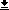 Table 1. Differences in RD use: comparing French, British and Japanese speech making.Percentage totals subject to rounding.Table 2. Summary of isolated responses: types and proportions.Table 3. Summary of all collective audience responses and candidate breakdown. All figures in percentages*Whistling and vuvuzelaTable 4. Comparison of composite responses invited by each speaker.Manuscript Number:PRAGSOC-D-15-00049R2Full Title:Order in disorder: Audience responses and political rhetoric in speeches from the second round 2012 French presidential election.Short Title:Responses & rhetoric in 2012 French campaignsArticle Type:ArticleFirst Author:Sarah LedouxCorresponding Author:Sarah Ledoux Other Authors:Peter BullFunding Information:Section/Category:Article/OtherKeywords:political speeches; rhetoric; audience responses; applause; French; cross-culturalAbstract:Recent research has established that Japanese political oratory and audience behaviour (Bull & Feldman 2011; Feldman & Bull 2012) are fundamentally different to those found in British political speeches (Heritage & Greatbatch 1986). To further develop these cross-cultural analyses of political rhetoric, speaker-audience interaction was analysed in ten speeches by the two second-round candidates in the 2012 French presidential elections (François Hollande; Nicolas Sarkozy). Analogous to British speeches, French speeches were characterised by "implicit" affiliative response invitations and asynchronous speaker-audience interaction, in contrast to Japanese "explicit" invitations and synchrony. These results were interpreted in terms of Hofstede's (2001) individualism-collectivism cultural dimensions. Dissimilarities in audience responses between the two candidates were also identified and discussed. The analysis of cross-cultural differences continues to reveal the intricate differences between societies, and ensures academic understanding on rhetoric is not boxed into crude universal rules.Author Comments:Acknowledgements: a special thanks would like to be conferred to the second rater, who assisted in data coding reliability.Response to Reviewers:Dear Dr. Jacob Mey,Many thanks for your kind comments and acceptance of the article.The following is a list of changes made to the article in response to the previous comments:The author's names, affiliations and short biography were added after the title. In the bibliography the first names of authors were provided.The commas in in-text references were deleted.Reference withheld occurrences were replaced with the author's name. Occasional typos were corrected.A short (footnote) explanation of aizuchi was added on page 8.For any further correspondence please refer to my email registered on the website (ledoux.s.e@gmail.com).Kind regards, Sarah LedouxOrder of Authors Secondary Information:BritishFrenchJapaneseImplicit RD (%)687519List6130Contrast2591Puzzle-Solution370Headline-Punchline5105Combinations10155Position Taking7207Pursuits1211Gratitude-2-Naming-4-Negative Naming-90Explicit RD (%)-1276Greetings-17Expressing Appreciation-010Request Agreement-08Jokes-734Asking for Support-116Concerning Campaign-01Questions-1-Referring to Audience-2-Non-RD (%)32144Other (Miscellaneous)3224Content-12-Total100100100Audience response (%)HollandeSarkozyMeanApplause91512Cheering241720Booing122Laughter011Whistling or vuvuzela1438Chanting211Verbal response546761Invited using (%)Rhetorical Device356148Content392029Random261923ResponseApplauseCheeringBooingLaughterW/V*ChantingVerbalTotal(%)Hollande3232621576100Sarkozy382755888100Mean3530541277100Responses (%)ApplauseCheeringApplause and CheeringBooingLaughterVerbalTotalHollande675514612100Sarkozy181539135100